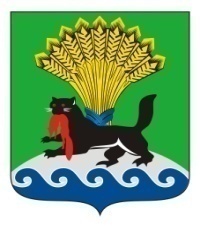 КОНТРОЛЬНО-СЧЕТНАЯ ПАЛАТА ИРКУТСКОГО РАЙОННОГО МУНИЦИПАЛЬНОГО ОБРАЗОВАНИЯОТЧЕТ №20/20-о«Проверка законного, результативного (эффективного и экономного) использования средств районного бюджета, выделенных в 2018-2019 годах на реализацию мероприятий по подпрограмме «Развитие сельскохозяйственного производства, расширение рынка сельскохозяйственной продукции, сырья и продовольствия в Иркутском районе» муниципальной программы «Развитие сельского хозяйства и устойчивое развитие сельских территорий Иркутского районного муниципального образования на 2018-2023 годы».28 декабря 2020 года                                                                                  г. ИркутскРассмотрен на Коллегии КСП(протокол от 25.12.2020 №14-к)Утвержден распоряжением КСП Иркутского района от 25.12.2020 №44-кмОснование для проведения контрольного мероприятия:Пункт 1.13 Плана деятельности Контрольно-счетной палаты Иркутского района на 2020 год, утвержденного распоряжением Контрольно-счетной палаты Иркутского района от 27.12.2019 №29-од, распоряжение председателя Контрольно-счетной палаты Иркутского района от 22.09.2020 №32-км.Предмет контрольного мероприятия:Нормативные правовые акты, распорядительные, финансовые  и иные документы, регламентирующие расходование средств бюджета, относящихся к теме проверки. Объект контрольного мероприятия: Администрация Иркутского районного муниципального образования.Срок проведения контрольного мероприятия: с 22 сентября по 10 декабря 2020 года.Цель контрольного мероприятия:Оценка соблюдения законодательства при предоставлении и использовании бюджетных средств, выделенных на проведение мероприятий в рамках подпрограммы «Развитие сельскохозяйственного производства, расширение рынка сельскохозяйственной продукции, сырья и продовольствия в Иркутском районе» муниципальной программы «Развитие сельского хозяйства и устойчивое развитие сельских территорий Иркутского районного муниципального образования на 2018-2023 годы».Проверяемый период деятельности: 2018 - 2019 годы.При подготовке настоящего отчета использованы результаты, изложенные в акте проверки от 16.11.2020 №31/20-к. В соответствии со статьей 12 Положения о Контрольно-счетной палате Иркутского районного муниципального образования, утвержденного решением Думы Иркутского района от 27.10.2011 №27-172/рд, акт проверки доведен до сведения Администрации Иркутского районного муниципального образования.Пояснения по акту проверки Администрацией Иркутского районного муниципального образования в установленный срок не представлены. Результаты контрольного мероприятия1. Анализ нормативных правовых актов, организационно-распорядительных и иных документовПравила принятия решений о разработке муниципальных программ Иркутского районного муниципального образования (далее – Иркутский район, ИРМО), их формирования и реализации установлены Порядком принятия решений о разработке муниципальных программ Иркутского района и их формирования и реализации и Порядком проведения оценки эффективности реализации муниципальных программ Иркутского района, утвержденными постановлением администрации ИРМО от 19.09.2013 №3962 (далее – Порядок №3962).Постановлением администрации Иркутского района от 01.12.2017 №569 утверждена муниципальная программа «Развитие сельского хозяйства и устойчивое развитие сельских территорий ИРМО на 2018-2023 годы» (далее – Постановление №569, Программа, муниципальная программа). Ответственным исполнителем и соисполнителем Программы определено Управление сельского хозяйства администрации Иркутского района (далее – Управление сельского хозяйства), в соответствии с пунктами 2.3., 2.4 Порядка №3962 несет ответственность за достижение целевых показателей Программы, а также за достижение ожидаемых конечных результатов ее реализации, а также принимает решение о внесении изменений в Программу.Основной целью Программы является создание условий для развития сельскохозяйственного производства в поселениях, расширение рынка сельскохозяйственной продукции, сырья и продовольствия в Иркутском районе и комфортных условий жизнедеятельности в сельской местности. В рамках муниципальной программы предусмотрена реализация подпрограммы «Развитие сельскохозяйственного производства, расширение рынка сельскохозяйственной продукции, сырья и продовольствия в Иркутском районе» на 2018 - 2023 годы (далее – Подпрограмма).Целью Подпрограммы является развитие сельскохозяйственного производства в поселениях, расширение рынка сельскохозяйственной продукции, сырья и продовольствия в Иркутском районе.Срок реализации Подпрограммы рассчитан на период 2018 - 2023 годы. 2. Оценка обоснованности доведенных бюджетных ассигнований и лимитов бюджетных обязательств по Подпрограмме.Решением Думы от 14.12.2017 №42-406/рд «О районном бюджете на 2018 год и на плановый период 2019 и 2020 годов» (далее – решение Думы №42-406/рд) расходы на реализацию Подпрограммы на 2018 год первоначально предусмотрены в сумме 368,4 тыс. рублей.В окончательной редакции решения Думы №42-406/рд от 27.12.2018 расходы на 2018 год снижены на 98,3 тыс. рублей и предусмотрены в сумме 270,1 тыс. рублей. В соответствии с Постановлением №569 (в редакции от 28.12.2018) ресурсное обеспечение на 2018 год по Подпрограмме утверждено в сумме 270,1 тыс. рублей.Решением Думы от 13.12.2018 №55-571/рд «О районном бюджете на 2019 год и на плановый период 2020 и 2021 годов» (далее – решение Думы №55-571/рд) расходы на реализацию Подпрограммы на 2019 год первоначально предусмотрены в сумме 307,9 тыс. рублей.В окончательной редакции решения Думы №55-571/рд от 19.12.2019 расходы на 2019 год снижены на 32,0 тыс. рублей и предусмотрены в сумме 275,9 тыс. рублей. В соответствии с Постановлением №569 (в редакции от 24.01.2020) ресурсное обеспечение на 2019 год по Подпрограмме утверждено в сумме 275,9 тыс. рублей. Общий объем расходов на реализацию мероприятий Подпрограммы на 2018 и 2019 годы предусмотрен за счет средств районного бюджета.Комитетом по финансам администрации ИРМО (далее – Комитет по финансам) первоначально бюджетные ассигнования и лимиты бюджетных обязательств доведены до Администрации ИРМО:- на 2018 год - уведомлениями от 25.12.2017 №380 и №381 в сумме 368,4 тыс. рублей. В течение года бюджетные ассигнования и лимиты бюджетных обязательств были скорректированы и по состоянию на 06.12.2018 составили сумму 270,1 тыс. рублей.- на 2019 год - уведомлениями от 25.12.2018 №448 и №449 в сумме 307,9 тыс. рублей. В течение года бюджетные ассигнования и лимиты бюджетных обязательств были скорректированы и по состоянию на 10.12.2019 составили сумму 275,9 тыс. рублей.Бюджетные ассигнования, предусмотренные по Подпрограмме на 2018 - 2019 годы представлены в таблице.Таблица (тыс. рублей)Как видно из таблицы расходы по Подпрограмме в 2018-2019 годах утверждены в сумме 270,1 тыс. рублей и 275,9 тыс. рублей соответственно, исполнены в полном объеме.3. Анализ расходов, выделенных на проведение и участие в конкурсных мероприятиях и выставках, проводимых на уровне района и области.В 2018 году расходы по Подпрограмме запланированы и исполнены в сумме 270,1 тыс. рублей.Расходы направлены на основные мероприятия:I. «Создание условий для привлечения и закрепления молодых специалистов в агропромышленном комплексе» в сумме 160,4 тыс. рублей. Денежные средства направлены на проведение и участие в конкурсных мероприятиях, проводимых на уровне района и области. В рамках данного мероприятия проведено два мероприятия:1. Постановлением администрации ИРМО от 22.05.2018 №251 утвержден районный конкурс «Лучший пахарь» на лучшего по профессии среди трактористов-машинистов по вспашке и обработке почвы (далее – Конкурс). Постановлением администрации ИРМО от 02.04.2018 №177 утверждено Положение о проведении Конкурса (далее - Постановление №177). Конкурс проводится в целях популяризации профессии тракториста-машиниста сельскохозяйственного производства, применения передовых методов труда и приемов по обработке почвы, совершенствования профессионального мастерства, повышения производительности труда и пропаганды передового опыта.Победителям Конкурса вручены дипломы в фоторамках, наградные ленты за 1 место, выплачено денежное поощрение в соответствии с условиями, установленными Постановлением №177. Денежное поощрение конкурсантам выплачено в общей сумме 41,4 тыс. рублей:- по расчетной ведомости от 27.06.2018 №239 в сумме 36,0 тыс. рублей;- по платежному поручению от 27.06.2018 №1583 перечислен налог на доходы физических лиц в сумме 5,4 тыс. рублей.2. Постановлением администрации ИРМО от 17.10.2018 №468 утвержден районный праздник «День работника сельского хозяйства и перерабатывающей промышленности», проводимый в целях увеличения производства и реализации сельскохозяйственной продукции и продуктов питания, внедрения прогрессивных технологий, достижения высокой эффективности труда, повышения престижа сельскохозяйственных профессий, выявления лучших работающих в агропромышленном производстве трудовых коллективов, передовых работников организаций агропромышленного комплекса и поощрения их за высокие результаты труда.Положение о проведении данного мероприятия утверждено Постановлением №177. Мероприятие проводится в целях увеличения производства и реализации сельскохозяйственной продукции и продуктов питания, внедрения прогрессивных технологий, достижения высокой эффективности труда, повышения престижа сельскохозяйственных профессий, выявления лучших работающих в агропромышленном производстве трудовых коллективов, передовых работников организаций агропромышленного комплекса и поощрения их за высокие результаты труда.Победители, призеры и ветераны сельскохозяйственного производства награждены дипломами и благодарностями в фоторамках, с выплатой денежного поощрения в общей сумме 87,0 тыс. рублей в соответствии с условиями, установленными Постановлением №177. В целях реализации вышеперечисленных мероприятий Администрацией ИРМО заключен муниципальный контракт от 13.06.2018 №092-эа-18 с Индивидуальным предпринимателем Усольцев Константин Викторович (далее – ИП Усольцев К.В.) на поставку наградной продукции, на сумму 32,0 тыс. рублей. Товарные ценности получены и оплачены в полном объеме, в общей сумме 32,0 тыс. рублей, оприходованы и списаны своевременно.II. Расходы на мероприятие «Реализация мероприятий в сфере сельского хозяйства» исполнены в сумме 109,7 тыс. рублей. Денежные средства направлены на участие и проведение выставки «Агропромышленная неделя» (далее – Агропромышленная выставка). Для реализации мероприятия Администрацией ИРМО заключены два муниципальных контракта с ОАО «Сибэкспоцентр»:- от 19.10.2018 №36-01/2018 на аренду помещения для временного проведения Агропромышленной выставки на сумму 89,1 тыс. рублей;- от 22.10.2018 №37-01/2018 на аренду оборудования на сумму 13,1 тыс. рублей.Услуги по вышеназванным контрактам оказаны и оплачены в полном объеме в общей сумме 102,2 тыс. рублей.Также для участия в Агропромышленной выставке Администрацией ИРМО оплачен регистрационный взнос в сумме 7,5 тыс. рублей по счету от 03.10.2018 №1632. В 2019 году расходы по Подпрограмме запланированы и исполнены в сумме 275,9 тыс. рублей. Расходы направлены на основные мероприятия:I. «Создание условий для привлечения и закрепления молодых специалистов в агропромышленном комплексе» в сумме 163,9 тыс. рублей. Денежные средства направлены на проведение и участие в конкурсных мероприятиях, проводимых на уровне района и области. В рамках данного основного мероприятия проведены два мероприятия:1. Постановлением администрации ИРМО от 08.07.2019 №348 утвержден районный конкурс на лучшего по профессии среди мастеров машинного доения коров (далее – Конкурс), проводимый в целях популяризации профессии мастеров машинного доения коров и техников по искусственному осеменению сельскохозяйственных животных, совершенствования профессионального мастерства работников животноводства, повышения производительности труда и пропаганды передового опыта.Положение о проведении Конкурса утверждено постановлением администрации ИРМО от 29.05.2019 №260 (далее - Постановление №260). В соответствии с условиями, установленными Постановлением №260 победителям Конкурса вручены дипломы в фоторамках, наградные ленты за 1 место, выплачено денежное поощрение в общей сумме 20,7 тыс. рублей, в том числе по расчетной ведомости от 08.07.2019 №348 в сумме 18,0 тыс. рублей, по платежному поручению от 29.07.2019 №1250 перечислен налог на доходы физических лиц в сумме 2,7 тыс. рублей.2. Постановлением администрации ИРМО от 30.10.2019 №565 утвержден районный праздник «День работника сельского хозяйства и перерабатывающей промышленности».Положение о проведении данного мероприятия утверждено Постановлением №260, по условиям которого победители, призеры и ветераны сельскохозяйственного производства награждены дипломами и благодарностями в фоторамках, с выплатой денежного поощрения в общей сумме 102,0 тыс. рублей.Для реализации вышеуказанных мероприятий Администрацией ИРМО заключены два муниципальных контракта от 22.07.2019 №183-эа-19 и от 19.07.2019 №185-эа-19 с ИП Усольцев К.В.на поставку наградной продукции на общую сумму 41,2 тыс. рублей. Товарные ценности получены и оплачены в полном объеме.Материальные ценности на мероприятие «День работника сельского хозяйства» оприходованы и списаны в общей сумме 40,1 тыс. рублей. Материальные ценности на мероприятие «Районный конкурс на лучшего по профессии среди мастеров машинного доения коров» приобретены позже (23.07.2019), чем проводилось само мероприятие (12.07.2019), и не вручались, по состоянию на 01.01.2020 числятся в оборотно-сальдовой ведомости по счету 105.36 в сумме 1 150,50 рублей. II. Расходы на мероприятие «Реализация мероприятий в сфере сельского хозяйства» исполнены в сумме 112,0 тыс. рублей. Денежные средства направлены на участие и проведение Агропромышленной выставки. Для реализации мероприятий Администрацией ИРМО с ОАО «Сибэкспоцентр» заключены три муниципальных контракта:- от 14.10.2019 №314-эа-19 на сумму 6,4 тыс. рублей на изготовление и поставку баннера;- от 18.10.2019 №АДМ-30/19 на сумму 25,0 тыс. рублей на аренду оборудования;- от 21.10.2019 №АДМ-29/19 на сумму 72,6 тыс. рублей на аренду помещения на временное проведение Агропромышленной выставки.Вышеназванные контракты исполнены и оплачены в полном объеме.Также для участия в Агропромышленной выставке Администрацией ИРМО оплачен регистрационный взнос в сумме 8,0 тыс. рублей по счету от 18.10.2019 №1338. 4. Анализ мероприятий, предусмотренных по Подпрограмме, и достижения ее целевых показателей.Подпрограммой предусмотрено проведение следующих основных мероприятий:1. Оказание содействия развитию подотрасли растениеводства (далее - Мероприятие 1);2. Оказание содействия развитию подотрасли животноводства (далее - Мероприятие 2);3. Создание условий для привлечения и закрепления молодых специалистов в агропромышленном комплексе (далее - Мероприятие 3);4. Создание условий для технической и технологической модернизации сельского хозяйства (далее - Мероприятие 4);5. Реализация мероприятий в области сельского хозяйства (далее - Мероприятие 5).Наименования Мероприятий №№1,2,3,4 являются задачами подпрограммы "Развитие сельского хозяйства и регулирование рынков сельскохозяйственной продукции, сырья и продовольствия в Иркутской области" государственной программы Иркутской области "Развитие сельского хозяйства и регулирование рынков сельскохозяйственной продукции, сырья и продовольствия" на 2014 - 2020 годы", утвержденной постановлением Правительства Иркутской области от 09.12.2013 №568-пп (далее – Программа области на 2018 год), а также основными мероприятиями одноименной подпрограммы государственной программы Иркутской области "Развитие сельского хозяйства и регулирование рынков сельскохозяйственной продукции, сырья и продовольствия" на 2019 - 2024 годы", утвержденной постановлением Правительства Иркутской области от 26.10.2018 №772-пп (далее – Программа области на 2019 год). В ходе контрольного мероприятия проведен анализ соответствия проводимых мероприятий по достижению целевых показателей Подпрограммы. Для достижения целевых показателей «Производство основных видов сельскохозяйственной продукции растениеводства (кроме ЛПХ): зерна, картофеля, овощей» и «Производство основных видов сельскохозяйственной продукции животноводства (кроме ЛПХ): скота и птицы (в живом весе), молока» Подпрограммой предусмотрено проведение основных мероприятий «Оказание содействия развитию подотраслей растениеводства и животноводства», оказание организационно-консультационной помощи в формировании и направлении в Министерство сельского хозяйства Иркутской области (далее – Минсельхоз ИО) пакетов документов для получения субсидий, предоставляемых за счет областного и федерального бюджетов. Для достижения целевого показателя «Приобретение сельскохозяйственной техники сельскохозяйственными организациями, крестьянскими (фермерскими) хозяйствами, включая индивидуальных предпринимателей: тракторы, комбайны зерноуборочные, комбайны кормоуборочные» Подпрограммой предусмотрено проведение основного мероприятия «Создание условий для технической и технологической модернизации сельского хозяйства», оказание организационно-консультационной помощи в формировании и направлении в Минсельхоз ИО пакетов документов для получения субсидий. Указанная техника приобретается в рамках реализации мероприятий по Программам области на 2018-2019 годы за счет областного и федерального бюджетов. Организационно-консультационная помощь, оказываемая Управлением сельского хозяйства, на достижение вышеназванных целевых показателей не влияет.Для достижения целевых показателей «Реализация скота и птицы сельскохозяйственными организациями» и «Реализация молока сельскохозяйственными организациями» Подпрограммой предусмотрено проведение основного мероприятия «Реализация мероприятий в сфере сельского хозяйства», участие и проведение выставок, проводимых на уровне района и области.Для достижения целевого показателя «Среднегодовая численность работников, занятых в сельскохозяйственном производстве» Подпрограммой предусмотрено проведение основного мероприятия «Создание условий для привлечения и закрепления молодых специалистов в агропромышленном комплексе», участие и проведение конкурсных мероприятий, проводимых на уровне района и области.Конкурсные мероприятия, проводимые Управлением сельского хозяйства, на достижение вышеназванных целевых показателей не влияют. Пояснительные записки к Отчетам за 2018 – 2019 годы (далее – Пояснительная записка) содержат информацию, согласно которой мероприятия Подпрограммы исполнены, в том числе за счет проведения мероприятий, финансирование которых предусмотрено за счет федерального и областного бюджетов в рамках реализации Программ области на 2018-2019 годы.Таким образом, большинство основных мероприятий являются мероприятиями, проводимыми в рамках Программ области. Целевыми показателями Подпрограммы являются статистические данные, прямого влияния на их достижение Администрация ИРМО не оказывает, и распространить свое управленческое воздействие не может. Объективно оценить непосредственное участие и вклад Администрации ИРМО в достижение целевых показателей Подпрограммы не представляется возможным.При установлении целевых показателей Подпрограммы следует учитывать не статистические данные, а возможность их достижения путем непосредственного участия Администрации ИРМО в реализации мероприятий.В ходе контрольного мероприятия проведен анализ установления плановых значений целевых показателей Подпрограммы на 2018-2019 годы.ТаблицаКак видно из таблицы Подпрограммой определены 11 целевых показателей. В соответствии с разделом 2 Программы дана характеристика текущего состояния сферы реализации муниципальной программы (далее – Характеристика) с указанием основных статистических данных в сфере сельскохозяйственного производства за 2016 год и оценка достижения данных показателей в 2017 году.  Значения шести из одиннадцати целевых показателей запланированы на 2018 год с учетом снижения показателей относительно оценки 2017 года. Снижение плановых значений на 2018 год по сравнению с оценкой 2017 года по пяти показателям ничем не обусловлено, причины снижения показателей в Характеристике не указаны. Занижение плановых показателей Подпрограммы не позволяет объективно оценить степень достижения показателей и эффективность Программы в целом по итогам года. Сведения о достижения целевых показателей Подпрограммы представлены в таблице.ТаблицаКак видно из таблицы за 2018-2019 годы отмечается достижение по пяти показателям из одиннадцати ежегодно.Шесть из 11 целевых показателей не достигли запланированного уровня в 2018-2019 годах.Пояснительные записки содержат в целом информацию о реализации мероприятий Программы, в том числе предусматривают сведения о достижении ее целевых показателей. Согласно Пояснительным запискам основными причинами не достижения целевых показателей за 2018-2019 годы являются:- продажа части активов одним сельхозпредприятием;- снижение поголовья коров в сельхозпредприятиях района;- прекращение деятельности одного предприятия отрасли животноводства;- технологическое перевооружение и оптимизация рабочих мест;- погодные условия, высокие цены на горюче-смазочные материалы и низкая цена реализации продукции.Не достижение плановых показателей, сопровождающееся снижением фактических значений ежегодно по схожим причинам свидетельствует о необходимости корректировки целевых показателей Подпрограммы.В соответствии с пунктом 3.11. Порядка №3962 изменения в муниципальную программу вносятся в случае корректировки, касающейся отдельных мероприятий, целевых показателей, объемов финансирования муниципальной программы, в том числе связанных с привлечением дополнительных средств федерального, областного бюджетов. Разработка изменений в муниципальную программу, их согласование и утверждение осуществляется ответственным исполнителем совместно с экономическим управлением.В ходе реализации Подпрограммы установлено, что требования, установленные пунктом 3.11. Порядка №3962, Управлением сельского хозяйства не соблюдаются, изменения в Программу, касающиеся корректировки отдельных мероприятий, целевых показателей, не вносятся.В ходе проверки проанализированы предоставленные к проверке годовые Отчеты об исполнении мероприятий муниципальной программы и об исполнении целевых показателей (далее – Отчеты), а также оценки эффективности реализации Программы (далее – Оценка эффективности). Форма Отчетов соответствует форме, утвержденной Порядком №3962. Отчеты за 2018 и 2019 год с пояснительными записками к ним размещены в сети «Интернет» на сайте Иркутского района. В Отчете об исполнении целевых показателей за 2019 год в графе «Обоснование причин отклонения» не указаны причины отклонения для целевых показателей:- производство основных видов сельскохозяйственной продукции растениеводства - овощей;- реализация скота и птицы сельскохозяйственными организациями;- реализация молока сельскохозяйственными организациями.Плановое значение целевого показателя «Реализация молока сельскохозяйственными организациями», отраженное в Оценке эффективности за 2019 год, расходится со значением данного показателя, предусмотренного Подпрограммой, на 1 000,0 тонну (12 900 вместо 13 900).Порядком №3962 утвержден Порядок проведения оценки эффективности реализации муниципальных программ Иркутского районного муниципального образования. В соответствии с пунктом 5.1. данного Порядка оценка степени достижения целей и решения задач муниципальной программы и составляющих ее подпрограмм определяется путем сопоставления фактически достигнутых значений целевых показателей муниципальной программы и составляющих ее подпрограмм и их плановых значений по формуле:Сдц = (Сдп1 + Сдп2 + СдпN) / N,где: Сдц - степень достижения целей (решения задач); Сдп - степень достижения целевых показателей реализации муниципальной программы и составляющих ее подпрограмм;N - количество целевых показателей реализации муниципальной программы и составляющих ее подпрограмм.Степень достижения целевых показателей реализации муниципальной программы и составляющих ее подпрограмм (Сдп) рассчитывается по формуле:- для целевых показателей, желаемой тенденцией развития которых является рост значенийСдп = Зф/Зп- для целевых показателей, желаемой тенденцией развития которых является снижение значенийСдп = Зп/Зф,где: Зф - фактическое значение целевого показателя муниципальной программы и составляющих ее подпрограмм;Зп - плановое значение целевого показателя реализации муниципальной программы и составляющих ее подпрограмм.В Оценках эффективности ответственным исполнителем Программы произведен расчет степени достижения цели. При проверке степени достижения целевого показателя «Реализация молока сельскохозяйственными организациями» за 2019 год КСП района установлено завышение на 0,07 (0,89, вместо 0,82).Согласно Оценке эффективности, рассчитанной Управлением сельского хозяйства, итоговая сводная оценка по Подпрограмме составила:- за 2018 год – 0,99, по расчету КСП района данный показатель является достоверным;- за 2019 год – 0,49, по расчету КСП района данный показатель составил 1,01.Необходимо отметить, что проверка вышеназванных отчетов не осуществляется, Порядком №3962 ответственность ответственного исполнителя и контроль за достоверностью предоставляемой Отчетности не определены.Выводы1. Постановлением администрации Иркутского района от 01.12.2017 №569 утверждена подпрограмма «Развитие сельскохозяйственного производства, расширение рынка сельскохозяйственной продукции, сырья и продовольствия в Иркутском районе» муниципальной программы «Развитие сельского хозяйства и устойчивое развитие сельских территорий Иркутского районного муниципального образования на 2018-2023 годы». 2. Управление сельского хозяйства является ответственным исполнителем и соисполнителем Подпрограммы и согласно пунктам 2.3., 2.4 Порядка №3962 несет ответственность за достижение целевых показателей Программы, а также за достижение ожидаемых конечных результатов ее реализации, а также принимает решение о внесении изменений в Программу.3. Целевыми показателями Подпрограммы являются статистические данные, распространить свое управленческое воздействие на их достижение Администрация ИРМО не может. 4. Четыре из пяти основных мероприятий являются мероприятиями, проводимыми в рамках Программ области на 2018-2019 годы. Объективно оценить непосредственное участие и вклад Администрации ИРМО в достижение целевых показателей Подпрограммы не представляется возможным.5. Участие и проведение конкурсных мероприятий, а также оказание организационно-консультационной помощи, осуществляемые Администрацией Иркутского района, на достижение целевых показателей не влияют.6. Плановые значения шести из одиннадцати целевых показателей на 2018 год занижены необоснованно. 7. Шесть из одиннадцати целевых показателей не достигли запланированного уровня в 2018-2019 годах.8. Управлением сельского хозяйства не соблюдаются требования, установленные пунктом 3.11. Порядка №3962, изменения в Программу, касающиеся корректировки отдельных мероприятий, целевых показателей, не вносятся.9. В Отчете об исполнении целевых показателей за 2019 год в графе «Обоснование причин отклонения» не указаны причины отклонения для целевых показателей:- производство основных видов сельскохозяйственной продукции растениеводства - овощей;- реализация скота и птицы сельскохозяйственными организациями;- реализация молока сельскохозяйственными организациями.10. Плановое значение целевого показателя «Реализация молока сельскохозяйственными организациями», отраженное в Оценке эффективности за 2019 год, расходится со значением данного показателя, предусмотренного Подпрограммой, на 1 000,0 тонну (12 900 вместо 13 900).11. При проверке степени достижения целевого показателя «Реализация молока сельскохозяйственными организациями» за 2019 год установлено завышение на 0,07 (0,89, вместо 0,82).12. При проверке итоговой сводной оценки по Подпрограмме за 2019 год установлено занижение на 0,52 (0,49, вместо 1,01).13. Порядком №3962 ответственность ответственного исполнителя и контроль за достоверностью предоставляемой отчетности не определены.Рекомендации администрации Иркутского районного муниципального образования:В целях повышения эффективности использования бюджетных средств КСП района рекомендует:1. Проанализировать результаты контрольного мероприятия, принять меры по устранению выявленных нарушений и недостатков, а также исключению подобных фактов в дальнейшем. 2.  При установлении целевых показателей учитывать возможность непосредственного участия Администрации ИРМО в их достижении.3. Вносить изменения в муниципальную программу в случае необходимости корректировки отдельных мероприятий, целевых показателей. 4. Порядком №3962 определить контроль за достоверностью предоставляемой отчетности.Заместитель председателяКСП Иркутского района                                                                       Л.В. СагаловаСправка о результатах контрольного мероприятия«Проверка законного, результативного (эффективного и экономного) использования средств районного бюджета, выделенных в 2018-2019 годах на реализацию мероприятий по подпрограмме «Развитие сельскохозяйственного производства, расширение рынка сельскохозяйственной продукции, сырья и продовольствия в Иркутском районе» муниципальной программы «Развитие сельского хозяйства и устойчивое развитие сельских территорий Иркутского районного муниципального образования на 2018-2023 годы».* - Классификатор нарушений, выявляемых в ходе внешнего государственного аудита (контроля), одобренный Коллегией Счетной палаты РФ 18.12.2014, одобренный Советом контрольно-счетных органов при Счетной палате Российской Федерации Пояснительная записка к отчетуПо результатам контрольного мероприятия суммовых нарушений и замечаний не установлено.Установлены нарушения и замечания без указания сумм (количество - 4):1. В Отчете об исполнении целевых показателей за 2019 год в графе «Обоснование причин отклонения» не указаны причины отклонения для целевых показателей:- производство основных видов сельскохозяйственной продукции растениеводства - овощей;- реализация скота и птицы сельскохозяйственными организациями;- реализация молока сельскохозяйственными организациями.2. Плановое значение целевого показателя «Реализация молока сельскохозяйственными организациями», отраженное в Оценке эффективности за 2019 год, расходится со значением данного показателя, предусмотренного Подпрограммой, на 1 000,0 тонну (12 900 вместо 13 900).3. При проверке степени достижения целевого показателя «Реализация молока сельскохозяйственными организациями» за 2019 год установлено завышение на 0,07 (0,89, вместо 0,82).4. При проверке итоговой сводной оценки по Подпрограмме за 2019 год установлено занижение на 0,52 (0,49, вместо 1,01).Заместитель председателя                                                                                          Л.В. СагаловаПодпрограмма2018 год2018 год%исполнения2019 год2019 год%исполненияПодпрограммаПлан(ф.0503127)Факт(ф.0503127)%исполненияПлан(ф.0503127)Факт(ф.0503127)%исполнения1234567Подпрограмма 270,1270,1100,0275,9275,9 100,0Целевые показателиед. изм.Плановые значения целевых показателейПлановые значения целевых показателейПлановые значения целевых показателейПлановые значения целевых показателейПлановые значения целевых показателейПлановые значения целевых показателейПлановые значения целевых показателейЦелевые показателиед. изм.2016 годОценка 2017 года2018 год2018 год2018 год2019 год2019 годЦелевые показателиед. изм.2016 годОценка 2017 годаплантемп роста относительно 2016 годатемп роста относительно оценки 2017 годаплантемп роста относительно плана  2018 годаПроизводство основных видов с/х продукции растениеводства (кроме ЛПХ): зернатн22 382,022 500,021 127,094,493,923 535,0111,4картофелятн24 833,023 902,023 717,095,599,220 870,088,0овощейтн6 632,05 590,06 078,091,6108,75 870,096,6Производство основных видов с/х продукции животноводства (кроме ЛПХ): скота и птицы тн1 499,01 520,01 200,080,178,91 193,099,4молокатн17 862,018 100,018 300,0102,5101,120 623,112,7Среднегодовая численность работников, занятых в с/х производстве в с/х организацияхчел.74175973098,596,2732100,3Приобретение с/х техники с/х организациями, крестьянскими (фермерскими) хозяйствами, включая ИП:тракторышт164400,066,76150,0комбайны зерноуборочныешт22100,02100,0комбайны кормоуборочныешт23150,03100,0Реализация скота и птицы с/х организациямитн ж.в.1 065,01 080,0750,070,569,4800,0106,7Реализация молока с/х организациямитн13 261,013 575,012 500,094,392,113 900,0111,2Целевые показателиЕд. изм.Значения целевых показателейЗначения целевых показателейЗначения целевых показателейЗначения целевых показателейЗначения целевых показателейЗначения целевых показателейТемп роста фактических значений показателей, в %Целевые показателиЕд. изм.2018 год2018 год2018 год2019 год2019 год2019 годТемп роста фактических значений показателей, в %Целевые показателиЕд. изм.ПланФактОтклонение фактического значения от планового, в %ПланФактОтклонение фактического значения от планового, в %Темп роста фактических значений показателей, в %Производство основных видов с/х продукции растениеводства (кроме ЛПХ):зернатн21 127,021 103,699,923 535,022 706,096,5107,6картофелятн23 717,024 847,3104,820 870,020 877,0100,084,0овощейтн6 078,09 711,5159,85 870,05 735,097,759,1Производство основных видов с/х продукции животноводства (кроме ЛПХ):скота и птицытн1 200,01 327,0110,61 193,01 211,0101,591,3молокатн18 300,017 293,094,520 623,014 921,072,486,3Среднегодовая численность работников, занятых в с/х производстве в с/х организацияхчел.73059681,673260682,8101,7Приобретение с/х техники с/х организациями, крестьянскими (фермерскими) хозяйствами, включая ИП:тракторышт47175,0612200,0171,4комбайны зерноуборочныешт200,022100,0 -комбайны кормоуборочныешт300,033100,0 -Реализация скота и птицы с/х организациямитн ж.в.750,01 254,1167,2800,0610,076,348,6Реализация молока с/х организациямитн12 500,012 337,898,713 900,011 450,082,492,8Наименование субъектов контрольного мероприятия – Администрация ИРМОНаименование субъектов контрольного мероприятия – Администрация ИРМОНаименование субъектов контрольного мероприятия – Администрация ИРМО1.Количество документов по результатам контрольного мероприятия (единиц) в том числе: 4- акты1- отчет о результатах контрольного мероприятия1- представлений-- информационных писем1- протоколов об административных правонарушениях-- заключение-- направлено в правоохранительные органы12.Количество объектов охваченных контрольным или экспертно-аналитическим мероприятием13.Объем проверенных финансовых средств546,04.Выявлено нарушений законодательства, всего на сумму, в том числе по группам нарушений в соответствии с Классификатором*:-4.1.нарушения при формировании и исполнении бюджетов -количество нарушений-4.2.нарушения ведения бухгалтерского учета, составления и представления бухгалтерской (финансовой) отчетности -количество нарушений-4.3.нарушения в сфере управления и распоряжения государственной (муниципальной) собственностью -количество нарушений-4.4.нарушения при осуществлении государственных (муниципальных) закупок и закупок отдельными видами юридических лиц -количество нарушений-4.5.иные нарушения -количество нарушений44.6.нецелевое использование бюджетных средств-количество нарушений-4.7.неэффективное использование бюджетных средств-количество нарушений-5.Рекомендовано к взысканию или возврату в бюджет соответствующего уровня (тыс. рублей)-